General Chemistry I					NAME: ________________________Chem 111-01  Exam #3				Fall 2015 Some Equations and Constants for your use: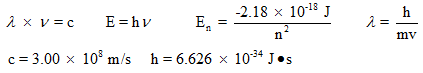 1. Light and Energy Consider electromagnetic radiation that delivers 2.00 x 10-19 J for each photon. Include units.a. What is the frequency of the radiation, in Hz?									________________b. What is the wavelength of this light, in nm?									________________2. Electromagnetic SpectrumConsider the electromagnetic spectrum below. The labels for the x-axis numbers have been omitted.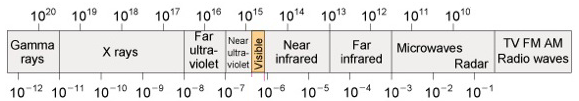 a. Which x-axis represents wavelength: 	top 	or 	bottomb. increasing wavelength = 		increasing 	or 	decreasing 	frequencyc. increasing frequency = 		increasing 	or 	decreasing 	photon energyd. Which type of radiation has greater energy per photon?     	Radio      or       IRe. Which type of radiation has greater frequency?   			X-rays    or    UV3. Fill in the following chart regarding orbitals. The answer to at least one of these is zero.			number of orbitals		number of electrons							that can be heldn = 3 shell		______			______	4p subshell		______			______	3px orbital		______			______	2f subshell		______			______	5g subshell		______			______4. Orbital ShapesGive the orbital designation for each orbital pictured. For example, 2s or 4px.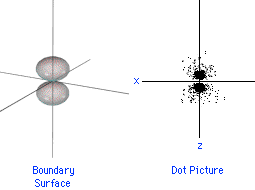 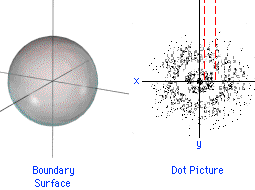 		Orbital:					Orbital:how many planar nodes?  	_______	how many planar nodes?  	_______how many spherical nodes? 	_______	how many spherical nodes? 	_______Consider the wavefunction below. r, x, and y = represent distances of the electron from the nucleus. In what regions would it equal zero (that is, have a node)? (Answer something like “when z = 0” and there can be more than one answer.)5.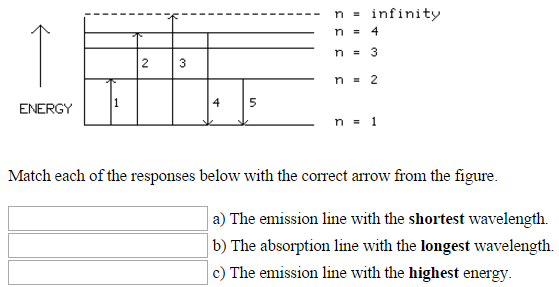 6. Which of the following sets of quantum numbers are allowed (circle each that is allowed):a.    n = 3,    l = 2,    ml = -1b.    n = 3,    l = 3,    ml = 0c.    n = 9,    l = 0,    ml = 07. Complete the electron configuration for nitrogen using the diagram below. I have labeled the 1s subshell. You need to add arrows for electrons and label all the other subshells.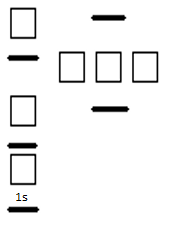 Is a nitrogen atom paramagnetic or diamagnetic?8. Give electron configurations for the following (using spdf (1s2 2s2 etc. notation, or noble gas notation):a. Nab. S2-c. Mg2+d. Cr3+9. Trends!Which is larger:Radius of: 	P 	or 	As	Radius of:	Ar	or	Na	Radius of:	Na+	or	F-	Radius of:	O	or 	O2-Ionization energy of:	S 	or 	Ar	Ionization energy of:	Na	or	Be	Ionization energy of:	N	or	O	Energy of 2p orbital in C	or	Energy of 2p orbital in O	Energy of 2p orbital in C	or	Energy of 3p orbital in SiThermochemistry10. Given the standard enthalpy changes for the following two reactions:

(1) 2C(s) + 2H2(g)C2H4(g)...... ΔH° = 52.3 kJ

(2) 2C(s) + 3H2(g)C2H6(g)......ΔH° = -84.7 kJ

what is the standard enthalpy change for the reaction:

(3) C2H4(g) + H2(g)C2H6(g)......ΔH° = ? 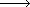 11. A student determines the heat of dissolution of solid magnesium chloride using a coffee-cup calorimeter of negligible heat capacity.

When 0.630 g (= 0.00662 mol) of MgCl2(s) is dissolved in 119.00 g of water, the temperature of the solution increases from 25.00 to 27.19°C. Calculate the enthalpy of dissolution of MgCl2(s) in kJ/mol. Assume the specific heat of the solution is 4.184 J/g°C.

ΔHdissolution =  kJ/mol12. Using standard heats of formation, calculate the standard enthalpy change for the following reaction. 

2H2S(g) + 3O2(g)2H2O(l) + 2SO2(g)

Hfo , kJ/molH2S(g)		-20.6H2O(l)		-285.8 SO2(g)		-296.8ANSWER:  kJ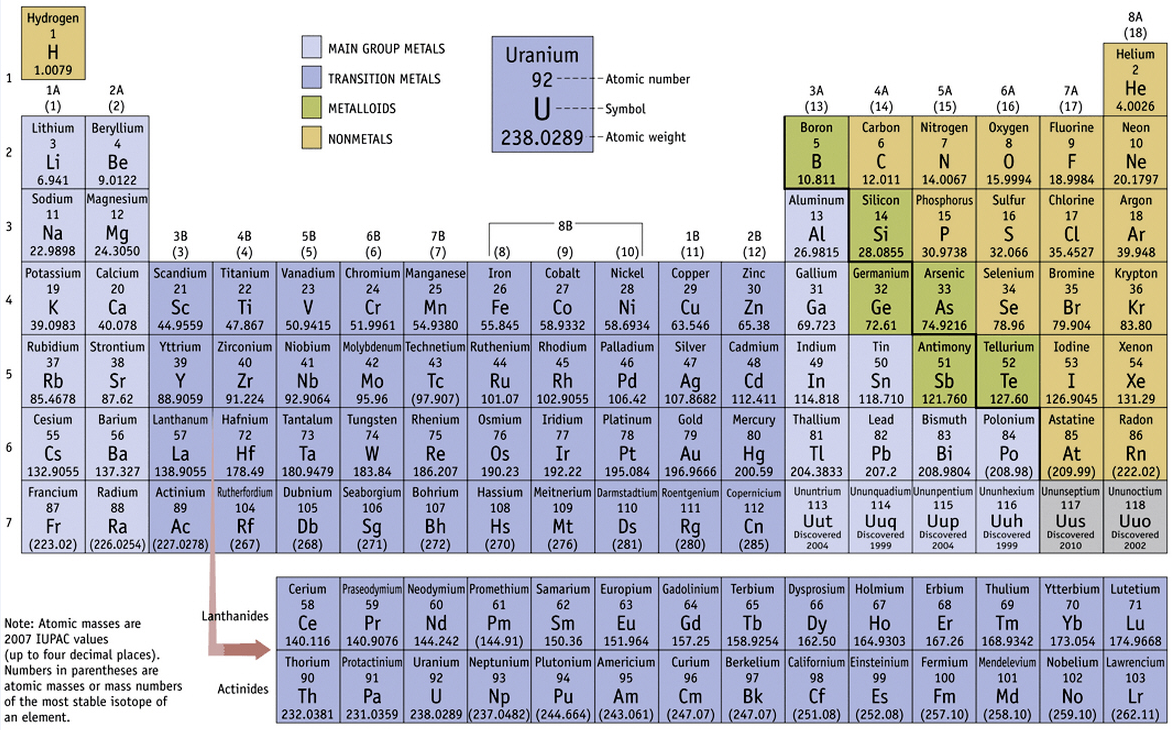 Take Home Extra Credit: You can work with anyone in our class but no one else.13. In the area below, sketch what the periodic table would look like if:a) all orbital subshells (s, p d, f, etc.) could have exactly two orbitals instead of the way it really works (s = 1 orbital, p = 3 orbitals, d = 5 orbitals, etc.). andb) three spin quantum numbers were allowed +1/2, 0, and -1/2.Any other quantum number rules remain unchanged. Include just boxes in appropriate rows and columns, and do so for the first 4 periods of the periodic table. Do not put in element symbols. You're making a picture with a bunch of properly positioned boxes.